                 Министерство образования Иркутской области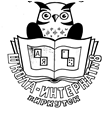       Государственное общеобразовательное казенное учреждениеИркутской области «Специальная (коррекционная) школа-интернат      для обучающихся с нарушениями зрения №8 г.Иркутска»Отчёт о проделанной работе по профилактике детского дорожного травматизма в 2019-2020 учебном годуИркутск 2020г.В условиях роста интенсивности движения автомобильного транспорта особое значение приобретает проблема обеспечения безопасности детей на дорогах. Для реализации практических задач сохранения здоровья и жизни детей, предупреждения дорожно-транспортных происшествий с их участием, существенное значение имеет своевременная и качественная подготовка ребенка к условиям безопасного дорожного движения.Организация профилактики детского дорожно-транспортного травматизма в нашей школе проводилась по совместно утверждённому с ГИБДД  плану на 2019-2020 учебный год и включала в себя учебную и внеурочную деятельность, работу с родителями, информационное обеспечение и контроль со стороны администрации. Учебный процесс: -Конкурс рисунков на асфальте «Мы рисуем улицу», «Основные дорожные знаки для пешехода»;-Игра «Автомобиль, дорога, пешеход»;-«Правила безопасности без запинки знайте!» интеллектуальная игра;-Практическое занятие «Оказание доврачебной медицинской помощи»;-Экзамен в рисунках – «Кто правильнее и кто быстрее?»;-«Загадки- раскраски» по Правилам дорожного движения;-Беседа «Обязанности пешехода, велосипедиста, водителя»-Неделя безопасности жизнедеятельности «Безопасность на дороге очень важна»;-«Минутки безопасности»;Внеурочная деятельность:-Торжественное зачисление в дружину юных инспекторов дорожного движения.-Открытое внеклассное мероприятия по изучению ПДД «Путешествие в страну дорожных знаков»;-Классные часы «Улица полна неожиданностей», «Улица как источник опасности», «Основы причины ДТП», «Безопасный путь в школу», «Дети-движение-дорога», «Как переходить улицу, правила поведение на дороге», «Моя личная безопасность».-Проведение пятиминуток по ПДД в начальной школе.-Беседа с учащимися перед каждыми каникулами на тему «Улица полна неожиданностей и опасностей»;-Занятия с учащимися по отработке профилактических навыков поведения на дороге;- Встреча с инспектором ГИБДД: беседа, демонстрация фильма;- Проведение тематических утренников, сборов, конкурсов, соревнований, игр, викторин, т.п. по безопасности дорожного движения;- Информирование родителей и учеников о необходимости использования световозвращающих элементов, вручение фликеров;А также тематические занятия для каждого возраста предусматривали психофизические особенности школьников. Цель мероприятий – обеспечение всестороннего и гармоничного развития школьников.Все названные виды внеклассных мероприятий в большинстве случаев тесно связаны друг с другом, имеют много общего и направлены на развитие у школьников логического мышления, расширения знаний по безопасности движения на улице, дороге, уважение к участникам дорожного движения, уважение к общему закону.Информационное и материально-техническое обеспечение:        -Оформление в классных уголках странички «ПДД»;-Выполнение программы по изучению ПДД на уроках ОБЖ;-Планирование работы по предупреждению детского дорожно-транспортного травматизма в общешкольных планах и в планах классных руководителей;-Оформление и размещение стендов по безопасности дорожного движения, план-схема безопасного подхода к образовательному учреждению, уголков по безопасности дорожного движения в начальной школе.4. Работа с родителями:В ходе обсуждения данного вопроса отмечен положительный опыт работы классных руководителей и других педагогов, которое используют широкий спектр форм и методов работы по пропаганде безопасности на дороге: беседы, встречи с работниками ГИБДД, вечера в соответствии с требованиями организовали работу с родителями и общественностью.  Пример взрослого, вовремя сделанное им замечание о том, как вести себя на улице, может сохранить ребёнку здоровье, а самое главное-жизнь. Поэтому особое внимание мы уделили работе с родителями, используя следующие методы  и приёмы: - Родительские собрания «Безопасность детей – забота взрослых», «Жизнь без ДТП», «Кто виноват в ДТП», «Дорожные ловушки», «Путь в школу и домой», «Если вы купили ребенку велосипед», «Знает ли Ваш ребенок ПДД»- Выпуск информационных стендов для родителей по профилактике детского дорожно-транспортного травматизма;- Анкетирование родителей.В школе имеются плакаты по ПДД, творческие работы учащихся, памятки для учащихся и родителей, уголок безопасности в каждом классе. Имеется папка с лучшими разработками внеклассных мероприятий по безопасности дорожного движения для различных возрастных групп. Большую помощь в организации работы по изучению ПДД оказывает школьная библиотека, в которой работают постоянно книжная и плакатная выставки для детей и взрослых «О правилах дорожного движения».5. Контроль со стороны администрации:- Проверка правильности и систематичности заполнения журналов- Проведение семинаров с учителями начальных классов и классными руководителями ( О методике обучения учащихся Правилам дорожного движения. О формах внеклассной работы по профилактике детского дорожно-транспортного травматизма) ;-Обсуждение вопросов по профилактике и предупреждению детского дорожно-транспортного травматизма на совещании при директоре, педагогических советах. При профилактике детского дорожно-транспортного травматизма следует понимать целенаправленную деятельность по своевременному влиянию, предупреждению и устранению причин и условий, способствующих дорожно-транспортным происшествиям в которых погибают и получают травмы дети и подростки. Поэтому на будущее планируется работа по профилактике детского дорожно-транспортного травматизма проводить:-Согласно программе ОБЖ общеобразовательных учреждений для 1-11 классов под редакцией Е.Л. Вишнёвской, В.Б. Волошина, А.М. Глагольева, а также по программе СБО специальных (коррекционных) школ под редакцией Плаксиной Л.И.;-Продолжить совместную работу с инспекторами ГИБДД;-Продолжить работу с родителями обучающихся по профилактике ДТП с участием детей.